«Подросток и интернет».Памятка для родителей                   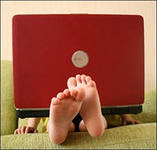 Контролируйте время и места, посещаемые детьми в сети интернет, участвуйте в общении ребенка с Интернет, особенно на этапе освоения;Беседуйте с подростком о  том, что он узнает с помощью Интернет, вовремя предупреждайте угрозу получения вредной, опасной информации;Объясните подростку, что в интернете как и в жизни встречаются и «хорошие», и «плохие» люди, полезная и вредная информация, объясните, что если ребенок столкнулся с непонятными предложениями, негативом, насилием от другого пользователя интернет, и ему нужно сообщить об этом близким людям;Научите ребенка способам поиска нужной информации;Объясните подростку порядок и способы «скачивания» информации и получению платных услуг из сети, особенно путем отправки sms;Совместно с подростком сформируйте список полезных, интересных, безопасных ресурсов, которыми он может пользоваться;Установите на домашний компьютер необходимое программное обеспечение -  родительский контроль и антивирус;Если ребенок – учащийся младших классов и остается часто дома один, ограничьте время пребывания ребенка в интернете;Если компьютером пользуется вся семья, установите его доступном для всех членов семьи, а не в комнате ребенка;Создайте разные учетные записи на Вашем компьютере для взрослых и детей;Установите настройки компьютера, позволяющие отслеживать ресурсы, которые посещает Ваш ребенок, предупредив его об этом;Повышайте собственный уровень компьютерной грамотности, чтобы знать, как обеспечить безопасность Ваших детей.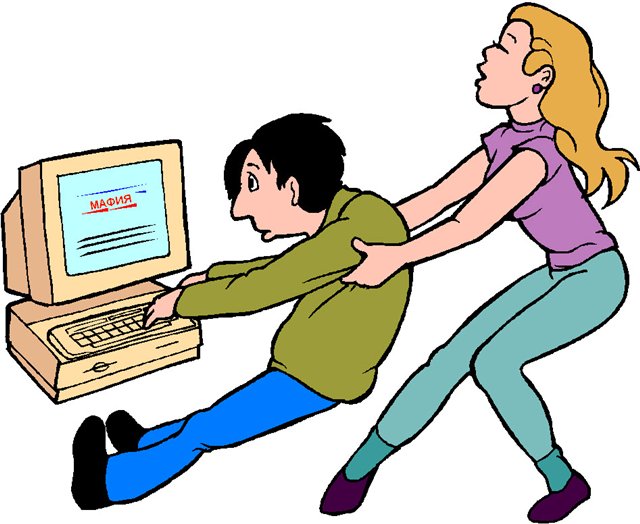 